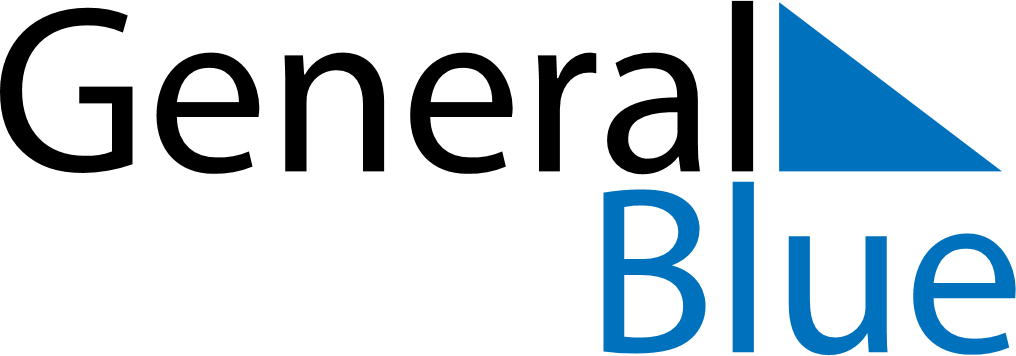 February 2029February 2029February 2029RussiaRussiaSUNMONTUEWEDTHUFRISAT123456789101112131415161718192021222324Defender of the Fatherland Day25262728